MUSTERLEISTUNGSVERZEICHNIS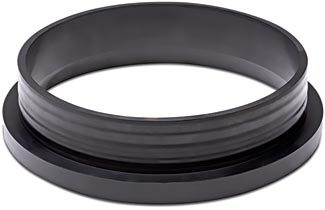 MuffenpassringMuffenpassring DN 200 zur Herstellung eines Lastwechsels innerhalb des Rohrleitungsstrangs oder Anschluss an Beton-Fertigteilschacht vom Normallast Steinzeug-Spitzende an Hochlast-Steinzeugmuffe nach Verbindungssystem C (Steckmuffe K oder Schleifmuffe S) nach DIN EN 295.Artikelnummer 			__________________ 				____ Stück ____ EP ____ GPFabrikat:			MÜCHER DICHTUNGEN oder gleichwertig 				50226 Frechen, T +49 2234 928 03-0, F -55Druckdichtigkeit:		0.6 bar Wasser / -0.3 bar VakuumDichtungsmaterial:		EPDM Dichtprofil nach DIN EN 681-1Temperaturbeständigkeit:	-40°C bis +120°C, kurzfristige Spitzentemperatur +160°CNorm/Zulassung:		DIN EN 295-4, CE06, MPA-Prüfbericht Nr. 22 8076499-01-2